Ақмола облысы Акмолинская областьЗеренді ауданы Зерендинский районКММ «Приречный ОМ» КГУ «Приреченская СШ» Мектептің әдістемелік кеңесіМетодический совет школы (МС)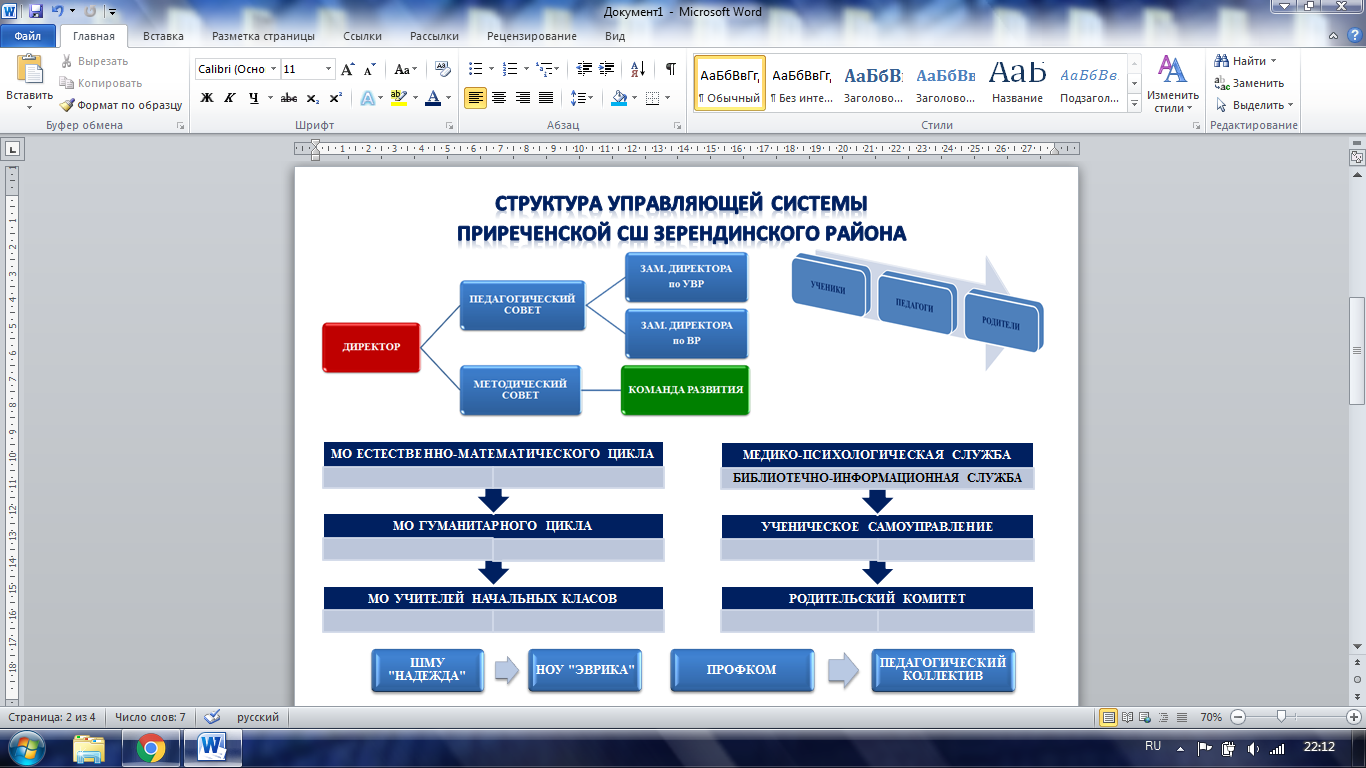 Заместитель директора УВР Попроцкая Р.Р.2018-2019 ж.	Оглавление:Методическая тема школы, цель, задачи  ………………………………………………..…Положение о Методическом совете………………………………………………..………..Структура методической работы в школе ……………………………………………….…Состав методического совета. Банк данных членов МС ………………………………….. План работы МС на 2018-2019 учебный год …………………………………………….…План-сетка заседаний МС …………………………………………………………………....Протоколы заседаний МС ……………………………………………………………….…..Приложения …………………………………………………………………………………..Методическая тема школы «Управление процессом достижения нового качества образования как условие реализации ГОСО»Цель работы над методической темой:Совершенствование управления процессом достижения нового качества образовательных услуг в процессе реализации ГОСО.Основные задачи по реализации темы: Совершенствование системы внутришкольного контроля и мониторинга – внутришкольной системы оценки качества образования.Внедрение в педагогическую практику современных методик, педагогических инноваций и технологий в рамках обновления содержания образования.Выявление, обобщение и трансляция  положительного  педагогического опыта реализации ГОСО по обновленному образованию. Положение о Методическом Совете  1. Общая   часть1.1. Методсовет школы – это педагогический коллегиальный внутришкольный орган методического сопровождения учебного процесса,  способствующий формированию творческого подхода к педагогической деятельности.1.2. Методсовет является консилиумом опытных педагогов-профессионалов, оказывает компетентное  методическое  воздействие на важнейшие блоки учебно-воспитательного процесса, анализирует его развитие, разрабатывает на этой основе рекомендации по совершенствованию методики обучения и воспитания.1.3. Методсовет способствует развитию педагогической инициативы  и осуществляет дальнейшее распространение  данной инициативы.1.4. Данное положение является внутришкольным локальным актом, который утверждает педагогический совет школы.2. Цели и задачи методсовета2.1.Определять   и    формулировать   приоритетные    педагогические  проблемы, способствовать    консолидации    творческих   усилий  всего педагогического коллектива для их успешного разрешения.2.2.Осуществлять стратегическое планирование методической работы школы.2.3.Способствовать созданию благоприятных условий для проявления педагогической инициативы учителей.2.4. Способствовать формированию педагогического самосознания учителя как педагога-организатора учебно-воспитательного процесса, строящего педагогическое общение на гуманистических принципах сотрудничества.2.5.Способствовать    совершенствованию       профессионально –педагогической подготовки  учителя:          а) научно-теоретической;          б) методической;          в) навыков научно-исследовательской работы;          г) приемов педагогического мастерства.3. Обязанности и права  методсовета школы3.1.Осуществлять экспертную  оценку предлагаемых для внедрения в школе педагогических инноваций,  оказывать необходимую методическую помощь при их реализации.3.2.Участвовать в аттестации педагогических работников по приглашению дирекции.3.3.Принимать активное участие в подготовке предложений для рассмотрения на   заседаниях педсоветов.3.4.Оказывать методическую помощь молодым специалистам, анализировать их уроки при посещении их членами методсовета.3.5.Участвовать в проведении  внутришкольного методического контроля, составлять для этого необходимый методический инструментарий.4. Состав и организационная структура методического совета школы4.1. В  состав методсовета школы входят представители педагогических работников школы:    а) руководители предметных методических объединений, избираемые учителями-предметниками из числа наиболее квалифицированных педагогов  сроком на один год; избранные кандидатуры утверждает педсовет школы;    б) руководители районных предметных методических объединений, из числа   педагогов школы, руководители  временных и постоянных творческих групп.4.2. Методсовет при необходимости создает временные творческо- инициативные группы по различным направлениям методической работы, кооперируя председателей данных групп в состав методсовета.4.3. Председатель методсовета избирается членами методсовета сроком на 1 год на первом  заседании.5. Взаимодействие методсовета школы с органамивнутришкольного управления.Методсовет и дирекция школы1. Дирекция школы создает благоприятные условия для эффективной работы методсовета, содействует выполнению его решений, укрепляет его авторитет в педагогическом коллективе.2. Дирекция  содействует повышению  компетентности членов методсовета в части внедрения методических новинок.3. Методсовет оказывает помощь дирекции в постановке методической работы, в создании творческой обстановки в педагогическом коллективе.Методсовет и педагогический советМетодсовет школы отчитывается о своей работе перед педсоветом, который:1)  избирает открытым голосованием членов методсовета школы;2) при необходимости досрочно выводит членов методсовета из его состава или проводит довыборы;3) утверждает основные направления работы методсовета;4) заслушивает и оценивает ежегодный отчет председателя методсовета о проделанной работе;5) при необходимости заслушивает и оценивает отчет членов методсовета об их участии в работе методсовета.6. Организация работы методсовета школы6.1 Методсовет строит свою работу на принципах демократии, гласности, уважения и учета интересов всех членов педагогического коллектива.6.2. Заседания методсовета объявляются открытыми, на них может присутствовать любой  педагог с правом совещательного голоса.6.3. Заседание методсовета проходят по мере надобности, но не реже  4 раз в год.6.4. Заседание методсовета считается правомочным при наличии не менее двух третьих членов методсовета.6.5. Решение методсовета принимаются коллегиально в соответствии с настоящим Положением и доводятся до сведения всех педагогов.6.6. Вопросы на рассмотрение методсовета подбираются  его председателем, учитывая мнения всех членов методсовета и председателя педсовета.6.7. Методсовет регулярно информирует педагогический коллектив о своей деятельности, о принятых решениях.6.8. Решения педсовета имеют рекомендательный характер и при необходимости оформляются приказом по школе.Состав методического советапо Приреченской СШ на 2018-2019 учебный годПредседатель методического совета – директор школы Жетписова М.С.Секретарь методического совета – зам. директора УВР Попроцкая Р.Р.Структура методической службыПедагогический советМетодический советКоманда развития школы (КР)Медико-психологическая службаБиблиотечно-информационная службаМетодические объединения (ШМО ГЦ, ЕМЦ, НК)Школа менторов (наставничество)Школа молодого учителя «Надежда» (ШМУ)Научно-исследовательское общество учащихся «Эврика» (НОУ)Ожидаемые результаты:эффективность качества образовательного процесса в школе;повышение квалификации и наращивание кадрового потенциала в школе;активная подготовка и участие в предметных олимпиадах, научно-исследовательской деятельности учащихся и учителей.Качественный список членов МС на 2018-2019 учебный годПлан методической работыКГУ «Приреченская СШ» на 2018-2019 учебный годПлан-сетка заседаний МСПротокол №1заседания Методического совета«Приоритетные задачи методической работы в 2018-2019 учебном году и отражение их в планах методических объединений»по Приреченской СШ от 29 августа 2018  г.Присутствовали: 7Отсутствовали: 0Приглашены:  Ганушевич Т.В., Круч Т.И., 3 (базовый) уровень Повестка: 1.Утверждение состава МС, плана методической работы  МС.2.Утверждение планов школьных МО, формирование банка данных о методической работе учителей.3.Изучение инструктивного письма МОН РК   «Об организации учебного процесса в организациях образования в 2018- 2019 учебном году»4. Утверждение графика проведения предметных недель, график открытых уроков и классных часов.Цель: обеспечение выполнения задач плана методической работы.Слушали:1.Жетписову М.С., председателя  МС, которая представила  анализ работы МС школы за  2017-2018 учебный год. Отметила, что план работы  методсовета  за год выполнен. Рассматривались вопросы  оптимизации образовательной среды школы, современные образовательные технологии,   осуществлялось методическое сопровождение УВП, профильного обучения,  подготовки к ИА и ВОУД, гос. услуги в учебно-воспитательном процессе,  разработаны  и проведены методические недели.  МС школы способствовал решению приоритетных  задач, поставленных на учебный год. В целом задачи МС выполнены. Зам. директор по УВР Попроцкая Р.Р. познакомила с составом МС,  планом работы МС на 2018-2019 учебный год. Были внесены предложения в план МС.2. Зам. директора по УВР Попроцкую Р.Р. об утверждении планов школьных МО. Выступили руководители методических объединений. 3. Попроцкую Р.Р., которая познакомила присутствующих с Инструктивным письмом МОН РК «Об организации учебного процесса в организациях образования в 2018-2019 учебном году» и обратила внимание на обновление содержания образования в 1,2,3,5,6,7,8 классах в текущем году. 4. Рамазанову А.С., педагога-организатора, о проведении предметных недель в школе, открытых уроках и классных часах.  Решение:Принять к сведению анализ работы МС школы и внести коррективы в новый план МС на новый учебный год. Утвердить план работы МС на 2018-2019 учебный год.Утвердить план проведения открытых уроков, мероприятий.Принять к сведению Инструктивное письмо МОН РК на 2018-2019  учебный год.Утвердить график проведения предметных недель, открытых уроков и классных часов.                                                                           Секретарь:                 Попроцкая Р.Р.Протокол №2заседания Методического советапо Приреченской СШ от 5 ноября 2018  г.Присутствовали: 7Отсутствовали: 0Приглашены: команда развития школы (1,2,3 уровни)  Повестка: 1.О качестве подготовки к предметным олимпиадам школьников.2.Об участии педагогов в  конкурсах, проектной деятельности, конференциях, педагогических чтениях, фестивалях.3.О необходимости публикаций научных и методических разработок учителей школы. в открытой печати и сети Интернет, школьном сайте.Цель: обеспечение выполнения задач плана методической работы.Слушали:1.Попроцкую Р.Р., зам. директора по УВР, которая   представила подготовку и проведение предметной олимпиаде в школе. Члены методического совета Есенгельдина О.М., Тулеубаева А.Г.  выступили с предложением плана проведения школьной  олимпиады  во 2-4, 5-11 классах. 2. Совместно с командой развития обсудили уровень участия педагогов в конкурсах, проектной деятельности, конференциях и т.д. Отметили активных учителей. 3. Попроцкая Р.Р., зам. директора по УВР, выступила с информацией о необходимости публикаций научных и методических разработок учителей школы, в открытой печати и сети Интернет, школьном сайте. Решение:Утвердить план проведения школьной олимпиады во 2-4, 5-11 классах.Продолжить вести рейтинг педагогов школы.Составить график размещения публикаций на школьном сайте.                                                                          Секретарь:                 Попроцкая Р.Р.Протокол №3заседания Методического советапо Приреченской СШ от 10 января  2019  г.Присутствовали: 6Отсутствовали: 0Приглашены: команда развития (1,2,3 уровни)  Повестка: 1. Анализ итогов I полугодия. Итоги предметных олимпиад.2. Подготовка учащихся к сдаче ВОУД, государственной аттестации.Цель: Обеспечение выполнения задач плана методической работы.Слушали:1.Попроцкую Р.Р., зам. директора по УВР, которая   проанализировала итоги I полугодия, достижения учителей и учащихся. Отметили учителей-предметников, которые проводили консультации с одаренными и талантливыми. Руководители МО отметили педагогов, которые за I полугодие достигли определенных результатов. Подвели итоги предметных олимпиад: кустовой, районной. 2.Члены МС обсудили подготовку к ВОУД, промежуточной аттестации учащихся 9 класса, итоговой аттестации в виде государственных экзаменов учащихся 9,11 классов. Завуч школы Попроцкая Р.Р. представила мониторинг среднего балла пробных тестирований, определила прогнозируемый результат. Отметила недостаточную работу по проведению тестирования в данных классах учителями-предметниками.Решение: Продолжить работу с одаренными и талантливыми, подготовку к ВОУД , ИА.Администрации усилить контроль за преподаванием в 9,11 классах с целью качественной подготовки к ВОУД, государственной аттестации.                                                                          Секретарь:                 Попроцкая Р.Р. Протокол №4заседания Методического советапо Приреченской СШ от 26  марта  2019 г.Присутствовали: 7Отсутствовали: 0Приглашены:  учителя 1,2,3 уровнейПовестка: 1.Диагностика и мониторинг учебных достижений учащихся и учителей.2.Утверждение расписания переводных экзаменов, экзаменационного материала.Слушали:Попроцкую Р.Р., завуча школы, которая провела диагностику и мониторинг учебных достижений учащихся и учителей. В рейтинговой карте педагогов отмечены достижения и результаты работы в течение года. Руководители МО отметили успехи учащихся в течение учебного года.Члены МС обсудили предметы для переводных экзаменов, расписание переводных экзаменов, подготовку экзаменационного материала.По обновленному содержанию образования выступили члены методического совета, которые прошли курсы повышения квалификации. Они отметили положительные стороны новой программы, а также оценили возможности и риски.Решение:Продолжить работу по мониторингу учебных достижений учащихся и учителей.Утвердить график и расписание переводных экзаменов для учащихся 5-8,10 классов , государственной аттестации учащихся 9,11 классов.                                                                          Секретарь:                 Попроцкая Р.Р..  Протокол №5заседания Методического советапо Приреченской СШ от 21 мая  2019 г.Присутствовали: 7Отсутствовали: 0Приглашены: команда развития школы (1,2,3 уровни)Повестка: 1. Анализ итогов II полугодия, учебного года.2. Итоги аттестации педагогов в 2018-2019 учебном году и подготовка материалов к аттестации педагогов в 2019-2020 учебном году.                                                                                                                                                                            3. Работа учителей по темам самообразования.4.Задачи на следующий новый учебный год.Цель: Анализ методической работы за 2018-2019 учебный год и предварительный план на следующий  2019-2020 учебный год.Слушали:1.Попроцкую Р.Р., завуча школы, членов МС Есенгельдину О.М., Баирлину Г.Ш., Яскульскую Т.К., которые  проанализировали работу методического совета, школьных методических объединений  за 2018-2019 учебный год. Отметили положительную динамику в проведении коучинг-сессий, тренингов, обучающих семинаров. Определили перспективы развития на следующий год. 2.Жетписова М.С., директор школы, выступила с рекомендациями проведения итоговой аттестации, мероприятиями на будущий год с целью изменения школьной практики и введения новых подходов в обучении.3.Руководители МО выступили по работе своих учителей-предметников по темам самообразования.4. Жетписова М.С., директор школы, определила ряд задач на новый учебный год.Решение:Принять к сведению проведенную методическую работу. Оформить годовую работу методического совета в виде презентации.Определить задачи на следующий  2019-2020 учебный год.                                                     Секретарь:                 Попроцкая Р.Р.№Ф.И.О.ДолжностьКатегория1Жетписова М.С.Директор КГУ «Приреченская СШ»Высшая2Попроцкая Р.Р.Заместитель директора по УВРВысшая3Рамазанова А.С.Заместитель директора  по ВРI4Алпысбаева А.Ш.Педагог-психологб/к5Баирлина Г.Ш.РМО начальных классовII6Есенгельдина О.М.РМО естественно-математического циклаI7Яскульская Т.К.РМО гуманитарного циклаI№Ф.И.О.Дата рожденияОбразованиеДолжностьСтажКурсыКатегория1Жетписова Мариям Сурагановна26.03.1965Высшее,  1987 год, Петропавловский педагогический институт, учитель физики и математики директор, учитель физикиПед стаж: 31            в должн. дир 17 Общ. стаж: 312013,  курсы руководителей 2014, менеджеров 2017, анг. 2018Высшая2015                  2Попроцкая Римма Ромуальдасовна19.01.1972Высшее, 1995 год, Кокшетауский педагогический институт, учитель математики и информатикизам. дир. по УВР, учитель матем., информ.Пед. стаж: 23 в должн. зам. дир. по УВР:9Общ.стаж: 29       Предмет.2017 (обнов), уровневые 2014(1 уровень),Тренер 2016, ШК 2016Высшая(информ.и матем.) 20173Рамазанова Айгуль Серикбаевна01.03.1977Высшее, 1998 год,  Кокшетауский Государственный Университет  им. Ш. Уалиханова,учитель казахского языка и литературызам.директора ВР, учитель каз.языка и литературыПед стаж: 19 в должн. зам. дир. по ВР: 3Общ стаж: 19       Предмет (обновл) 20172 уровень 2014 1 кат. 2015 (каз.яз и литература)4Алпысбаева Асемгуль Шеркеновна17.07.1976Высшее,2011, КГУ им. Ш. Уалиханова,  педагог ика и психология ,воспитатель.педагог-психологПед. стаж: в должн. психолога: 1                              Общ.стаж: 132016, самопознание. 2017, воспитательБ/к5Есенгельдина Ольга Миколаевна22.05.1977Высшее, 2014 год, Кокшетауский Государственный Университет им. Ш. Уалиханова, учитель географии, КГУ им. Ш. Уалиханова, 1998, учитель биологииучитель химии, географии, биологииПед. стаж: 15Общ.стаж:192015, уровневые 2012 (3 уровень), обн.20171категория 2014(био,гео,хим)6Баирлина Гульмира Шеркеновна18.03.1974Высшее, 2012 год, Кокшетауский Государственный университет им. Ш. Уалиханова, педагогика и методика  начального обученияучитель нач. классовпед. стаж: 17стаж: 17уровневые 2017(3 уровень)2 категория 2014(нач.кл.)7Яскульская Татьяна Казимировна08.11.1966Высшее, 1987 год, Кокшетауский педагогический институт, филологУчитель русского языка и литературыПед.стаж: 31Общ. стаж: 31Уровневые 2014, обновл.20181категория 2018 рус.яз.Основные направления деятельностиСрокиПрогнозируемый результатПрогнозируемый результатОтвет.Утверждение календарно-тематических планов учителей-предметниковСентябрьКТПКТПЗУВР1.Повышение квалификации. Курсовая переподготовкаЦель: совершенствование системы работы с педагогическими кадрами по самооценке деятельности и повышению  профессиональной компетентности1.Повышение квалификации. Курсовая переподготовкаЦель: совершенствование системы работы с педагогическими кадрами по самооценке деятельности и повышению  профессиональной компетентности1.Повышение квалификации. Курсовая переподготовкаЦель: совершенствование системы работы с педагогическими кадрами по самооценке деятельности и повышению  профессиональной компетентности1.Повышение квалификации. Курсовая переподготовкаЦель: совершенствование системы работы с педагогическими кадрами по самооценке деятельности и повышению  профессиональной компетентности1.Повышение квалификации. Курсовая переподготовкаЦель: совершенствование системы работы с педагогическими кадрами по самооценке деятельности и повышению  профессиональной компетентности1) Составление плана прохождения курсов повышения квалификацииСентябрь Перспективный план курсовой переподготовкиПерспективный план курсовой переподготовкиЗУВРРМО2) Составление заявок по прохождению курсовСентябрь Организация прохождения курсовОрганизация прохождения курсовЗУВР2.Аттестация педагогических работниковЦель: определение соответствия уровня профессиональной компетентности  и создание условий для повышения квалификационной категории педагогических работников2.Аттестация педагогических работниковЦель: определение соответствия уровня профессиональной компетентности  и создание условий для повышения квалификационной категории педагогических работников2.Аттестация педагогических работниковЦель: определение соответствия уровня профессиональной компетентности  и создание условий для повышения квалификационной категории педагогических работников2.Аттестация педагогических работниковЦель: определение соответствия уровня профессиональной компетентности  и создание условий для повышения квалификационной категории педагогических работников2.Аттестация педагогических работниковЦель: определение соответствия уровня профессиональной компетентности  и создание условий для повышения квалификационной категории педагогических работниковУточнение списка аттестуемых педагогических работников в 2017-2018 уч. годуСентябрьСписок аттестуемых педагогических работниковСписок аттестуемых педагогических работниковД, ЗУВР2) Консультации  «Нормативно-правовая база и методические рекомендации по вопросу аттестации»Август-Сентябрь Принятие решения о прохождении аттестации педагогамиПринятие решения о прохождении аттестации педагогамиЗУВР3) Групповая консультация для аттестующихся педагогов «Анализ собственной педагогической деятельности»Сентябрь Преодоление затруднений при написании педагогом самоанализа деятельности Преодоление затруднений при написании педагогом самоанализа деятельности ЗУВРРМОКР4) Индивидуальные консультации по заполнению заявлений при прохождении аттестацииСентябрь-май Преодоление затруднений при написании педагогом заявленийПреодоление затруднений при написании педагогом заявленийЗУВРРМО5) Прием заявлений на прохождение аттестации в 2018-2019 уч.г.  ПравилаСписок педагогических работниковСписок педагогических работниковД, ЗУВР6) Оформление стенда по аттестации ЯнварьСистематизация материалов к аттест.Систематизация материалов к аттест.ЗУВР7)  Изучение деятельности педагогов, оформление необходимых документов для прохождения аттестацииСогласно графикуСамоанализ деятельностиСамоанализ деятельностиРМО9) Проведение открытых мероприятий для педагогов школы, представление опыта работы аттестующимися педагогамиСогласно графикуМатериал для эксперт. заключенийМатериал для эксперт. заключенийД, ЗУВР, РМО, КР3.Обобщение и распространение опыта работыЦель: обобщение и распространение результатов творческой деятельности педагогов3.Обобщение и распространение опыта работыЦель: обобщение и распространение результатов творческой деятельности педагогов3.Обобщение и распространение опыта работыЦель: обобщение и распространение результатов творческой деятельности педагогов3.Обобщение и распространение опыта работыЦель: обобщение и распространение результатов творческой деятельности педагогов3.Обобщение и распространение опыта работыЦель: обобщение и распространение результатов творческой деятельности педагогов1) Представление опыта на заседаниях  школьных МОВ течение года Выработка рекомендаций для внедренияРМОРМО2) Представление опыта  на районных МО, конференциях, конкурсах, семинарах, фестивалях, сайтахВ течение годаБрошюра, публикацииЗУВРРМОЗУВРРМО4.Работа с вновь прибывшими педагогамиЦель: оказание методической помощи молодым специалистам4.Работа с вновь прибывшими педагогамиЦель: оказание методической помощи молодым специалистам4.Работа с вновь прибывшими педагогамиЦель: оказание методической помощи молодым специалистам4.Работа с вновь прибывшими педагогамиЦель: оказание методической помощи молодым специалистам4.Работа с вновь прибывшими педагогамиЦель: оказание методической помощи молодым специалистам1)Организация  ШМУ (школы молодого учителя),  Школы менторинга (наставничество)В течение годаОказание методической помощиЗУВРКРЗУВРКР2) Отчеты  менторов, наставников  о  работе  с  молодыми  педагогамиАпрельРезультативность работы наставниковМенторыМенторы5.Предметные олимпиады, конкурсы, научно-исследовательская деятельность.Цель: развитие интересов и раскрытие творческого, исследовательского потенциала учащихся5.Предметные олимпиады, конкурсы, научно-исследовательская деятельность.Цель: развитие интересов и раскрытие творческого, исследовательского потенциала учащихся5.Предметные олимпиады, конкурсы, научно-исследовательская деятельность.Цель: развитие интересов и раскрытие творческого, исследовательского потенциала учащихся5.Предметные олимпиады, конкурсы, научно-исследовательская деятельность.Цель: развитие интересов и раскрытие творческого, исследовательского потенциала учащихся5.Предметные олимпиады, конкурсы, научно-исследовательская деятельность.Цель: развитие интересов и раскрытие творческого, исследовательского потенциала учащихся1)Организация работы школьного научного обществаСентябрь-ОктябрьАктивизация позн. интересов ЗУВРЗУВР2) Школьная предметная олимпиада школьниковНоябрьРабота с одареннымиД, ЗУВРД, ЗУВР3) Анализ результатов предметной олимпиады школьного этапаНоябрь  Выработка рекомендаций ЗУВРПсихологЗУВРПсихолог4) Районная предметная олимпиада школьниковДекабрьАктивизация позн. интересов Д, ЗУВРД, ЗУВР5) Анализ результатов районной олимпиады школьниковЯнварьВыработка рекомендаций ЗУВРПсихологЗУВРПсихолог6) Работа  с учащимися в организации   исследовательских работ и проектовВ течение годаАктивизация позн. интересов и творческой активности уч-сяЗУВРНОУЗУВРНОУ7) Школьная научно-исследовательская конференция школьников (защита проектов)МартРабота с одареннымиЗУВРПсихологЗУВРПсихолог8) Кустовая научно-исследовательская конференция школьников (защита проектов)АпрельРабота с одареннымиЗУВРПсихологЗУВРПсихолог9) Участие учащихся в районных конкурсах, фестивалях, марафонах, викторинахВ течение годаАктивизация позн. интересов ЗУВРЗВРЗУВРЗВР10) Заявка на участие в областной защите учебных проектовАпрельРабота с одареннымиЗУВРЗУВРПедагогический совет по завершению 2018-2019 учебного года (июнь)Педагогический совет по завершению 2018-2019 учебного года (июнь)Педагогический совет по завершению 2018-2019 учебного года (июнь)Педагогический совет по завершению 2018-2019 учебного года (июнь)Педагогический совет по завершению 2018-2019 учебного года (июнь)Заседание № 1 «Приоритетные задачи методической работы в 2018-2019 учебном году и отражение их в планах методических объединений»1.Утверждение состава МС, плана методической работы  МС.2.Утверждение планов школьных МО, формирование банка данных о методической работе учителей.3.Изучение инструктивного письма МОН РК   «Об организации учебного процесса в организациях образования в 2018- 2019 учебном году»4. Утверждение графика проведения предметных недель, график открытых уроков и классных часов.Август Обеспечение выполнения задач плана методической работыРМОЗаседание № 21.О качестве подготовки к предметным олимпиадам школьников.2.Об участии педагогов в  конкурсах, проектной деятельности, конференциях, педагогических чтениях, фестивалях.3.О необходимости публикаций научных и методических разработок учителей школы в открытой печати и сети Интернет, школьном сайте.  НоябрьОбеспечение выполнения задач плана методической работы РМОЗУВРПсихологЗаседание №31. Анализ итогов I полугодия. Итоги предметных олимпиад.2. Подготовка учащихся к сдаче ВОУД, гос. экзаменамЯнварь Обеспечение выполнения задач плана методической работы РМОЗУВРЗаседание №41.Диагностика и мониторинг учебных достижений учащихся и учителей2.Утверждение расписания переводных экзаменов, экзаменационного материала Март  Учебный планРМОКРЗаседание № 51. Анализ итогов II полугодия, уч. года.2. Итоги аттестации педагогов в 2018-2019 учебном году и подготовка материалов к аттестации педагогов в 2019-2020 учебном году.                                                                                                                                                                                   3. Работа учителей по темам самообразования.4.Задачи на следующий новый учебный год.Май Анализ методической работы и предварительный план на следующий учебный годРМОД, ЗУВРЗВР